Załącznik 3b do Zapytania ofertowegoOpis przedmiotu zamówieniaCzęść 2. Dostawa wraz z montażem wyposażenia do Przedszkola nr 8 w Cieszynie. Miejsce dostawy: Przedszkole nr 8 w Cieszynie,                           ul. Chrobrego 1, 43-400 Cieszyn.Nazwy i kody określone we Wspólnym Słowniku Zamówień:39161000-8 Meble przedszkolneL.p.Przedmiot zamówieniaOpis przedmiotu zamówieniaIlość1StolikiKonstrukcja i wymiary stołu:rura nóg okrągła w kolorze żółtym o blat prostokątny 1200 x 700- , grubość blatu , rogi zaokrąglone,kolor blatu meblowy,nogi regulowane, zakres 1-4 wg norm,obrzeża – profil T.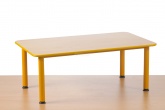 4 sztuki2KrzesełkaKrzesło regulowane, stelaż metalowy lakierowany proszkowo na kolor żółty, siedzisko ze sklejki lakierowanej o grubości . Zakres wysokości 1-4 wg norm.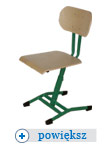 20 sztuk3Zestaw mebliRegał: konstrukcja płyty meblowej – wiórowej, kolor biały, otwarty bez drzwiczek                            o wymiarach:  szerokość: , wysokość:  i głębokość: . W środku regału zamontowana półka na stałe, grubość płyty wiórowej: 18- 22 mm.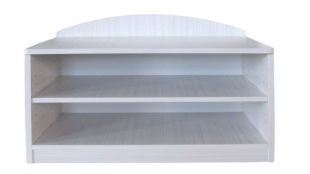 1 sztuka3Zestaw mebliRegał biały z  3 szufladami na prowadnicach, fronty żółte, 2 grawery słońca na każdej szufladzie – rozstawione od krawędzi bocznych w odległości 5-.  Na środku górnej krawędzi każdej szuflady wyżłobione wycięcie jako uchwyt. Wymiary regału: szerokość: , wysokość:  i głębokość: . Grubość płyty wiórowej: 18- 22 mm.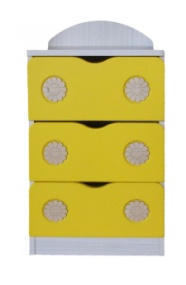 1 sztuka3Zestaw mebliSzafa biała z szufladą, fronty żółte z grawerem słońca, wymiary szafy: szerokość: 70cm, wysokość: 180 cm i głębokość: . Grubość płyty wiórowej: 18- 22 mm.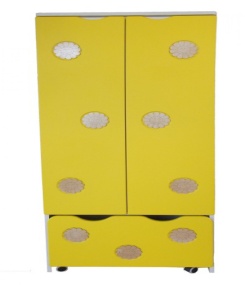 1 sztuka4Szafki do szatniSzafka do szatni składająca się z 3modułow indywidualnych, moduły otwarte, rurka w kolorze czerwonym z 2 haczykami w każdym module, płyta w kolorze jasnego dębu. Wymiary szafki: 78x50x140,5 cm, wysokość ławki: 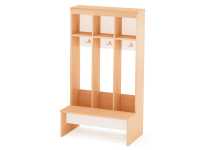 7 sztuk5DywanDywan o wymiarze całkowitym: 300 x 400, np.: Angella Funky Iwo Limonka, wytkany                          w 100% z syntetycznej przędzy heat-set frise.1 sztuka6Meble zabawkoweKącik mechanika. Wymiary: 86 x 38 x103,5cm. 1 zestaw6Meble zabawkoweStół z grami, wielofunkcyjny, na kółkach, jedna stabilna konstrukcja z 4 blatami: bilard, tenis stołowy, cymbergaj, koszykówka. Wymiary: 137 x 63 x 81cm.1 zestaw